16.06.2020r. ( poniedziałek)Krąg tematyczny: Góry, morze, wieś, jezioro, gdzie rodzice nas zabiorą?Temat dnia:  „Gdzie spędzimy wakacje? Palcem po mapie.”Dzięki zajęciom wasze dziecko dziś:   szybko reaguje ruchem na umówiony znak, prawidłowo wyciąga wnioski, wyraża swoje przeżycia i marzenia w pracach plastycznych, – słucha uważnie opowiadania, odpowiada na pytania dotyczące jego treści, odgaduje nazwę pojazdupo usłyszeniu jego odgłosu– ćwiczy pamięć słuchową,  Będą nam potrzebne:  Utwory... – „Morskie opowieści”, kredki, odgłosy pojazdów, nagrania z youtube. Zaczynamy od gimnastyki  https://www.youtube.com/watch?v=Rerv4Ppfq7U https://www.youtube.com/watch?v=xm93WFJ7bNshttps://www.youtube.com/watch?v=DfMVUrgoHekMiłej zabawy!„Daleka wędrówka” – opowieść ruchowa. Rodzic  przygotowuje kartki z rysunkami przedstawiającymi las, łąkę i góry.  Pokazuje je dzieciom i objaśnia, jak należy się poruszać, gdy uniesie w górę którąś z nich.  Kiedy podniesiemy kartkę z rysunkiem lasu, trzeba się poruszać jak w lesie – iść powoli, podnosić wysoko nogi, omijając wystające korzenie drzew.  Gdy podniesie kartkę z rysunkiem łąki, można biec.  Widząc kartkę z rysunkiem gór, należy iść bardzo wolno, naśladując ruchem wspinaczkę.  Następnie nauczyciel zwraca się do dzieci, które chodzą swobodnie po sali: Za chwilę wszyscy wyruszymy w daleką wędrówkę. Przed nami do pokonania łąka, las i góry. Gdy zobaczycie podniesioną karteczkę, na której jest las, przypomnijcie sobie, jak się poruszamy w lesie.Tylko ci z Was, którzy podczas zabawy się nie pomylą, dotrą do celu wędrówki.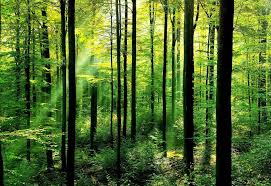 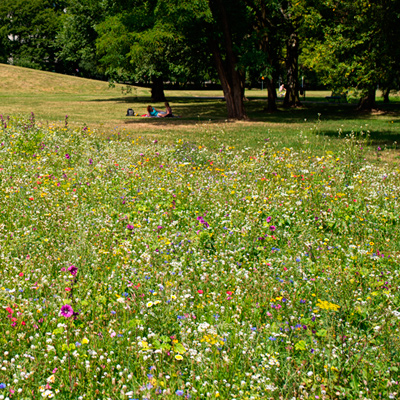 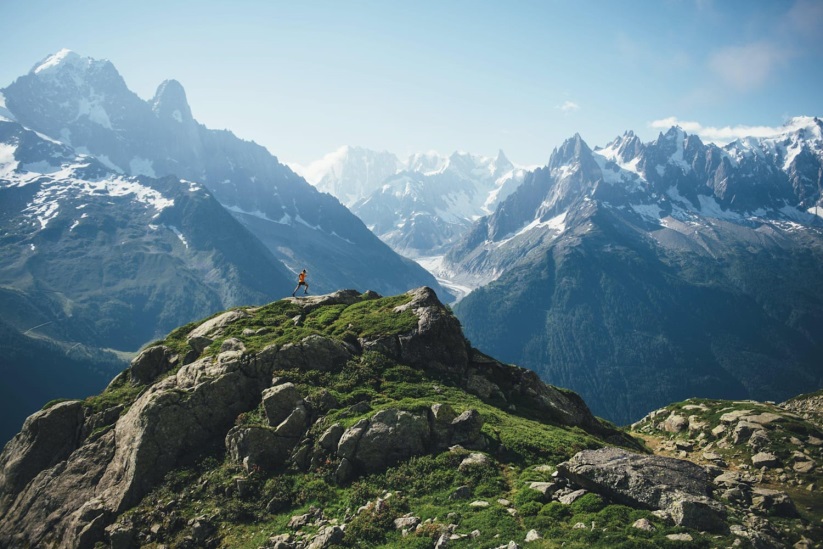 „Na wakacje!” – wysłuchanie opowiadania z „Książki”, rozmowa kierowana pytaniami. 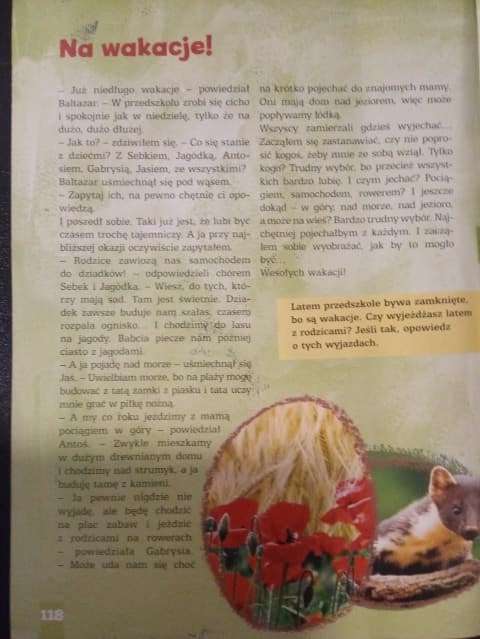 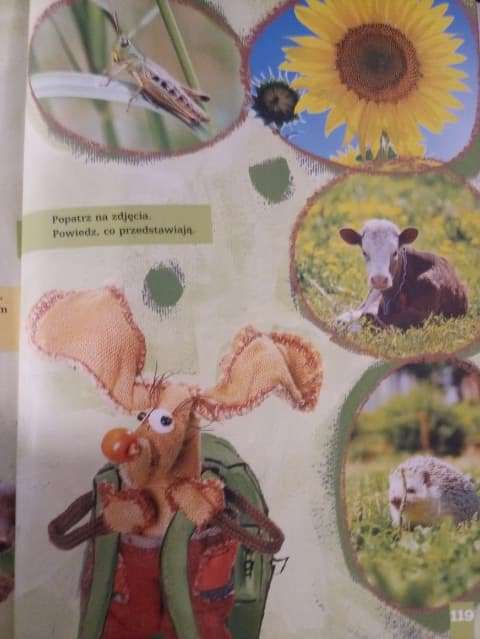 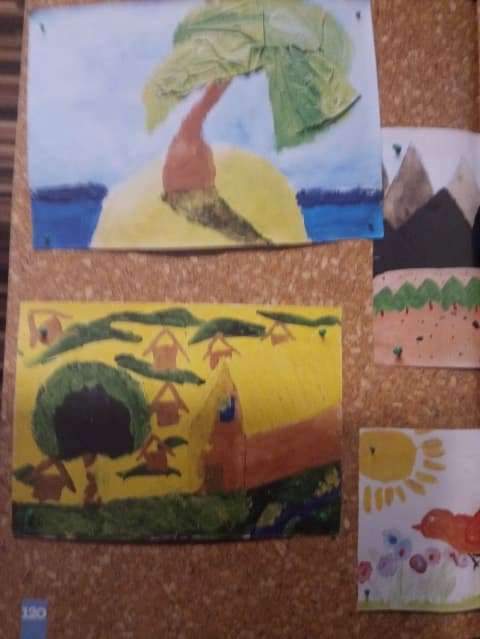 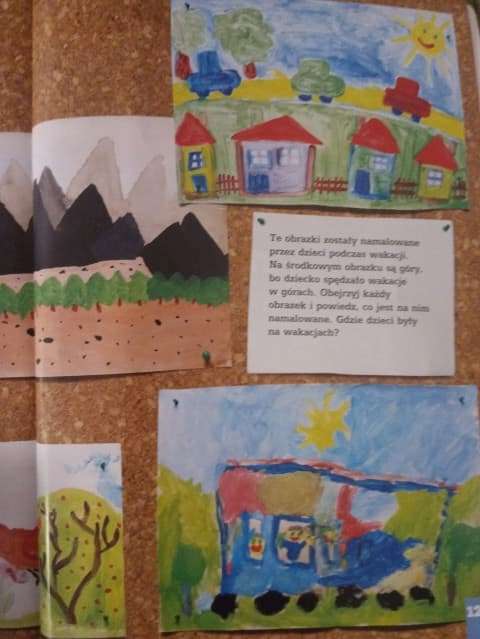 Po wysłuchaniutekstu dzieci odpowiadają na pytania:– Dokąd dzieci pojadą na wakacje?– Gdzie można znaleźć jagody?– Co dziadek buduje dla wnuków?– Co można robić na plaży?– Jak w mieście dzieci spędzają wakacje?– Czym można jechać na wakacje?– Dokąd można pojechać na wakacje?Po rozmowie dotyczącej treści utworu nauczyciel odwołuje się do osobistych doświadczeń dzieci: Latem przedszkolebywa zamknięte, bo są wakacje. Czy wyjeżdżaliście latem z rodzicami? Jeśli tak, opowiedzcie o tych wyjazdach.„Kto gdzie jedzie?” – łączenie w pary postaci i miejsc ich letniego wypoczynku (karta pracy). Dziecina kartach pracy wskazują i nazywają środowiska przyrodnicze. Na podstawie przedstawionych przedmiotów wnioskują, dokąd pojadą poszczególne postaci, i łączą je z odpowiednimi środowiskami. Na zakończenie kolorują obrazki.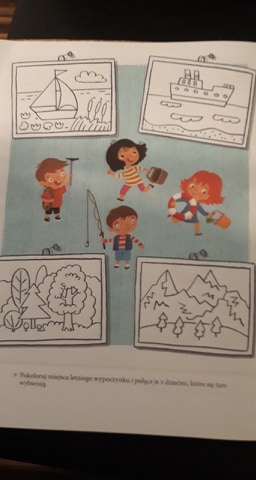 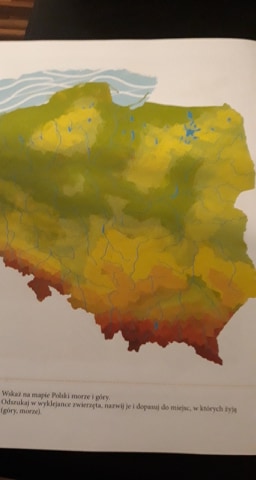 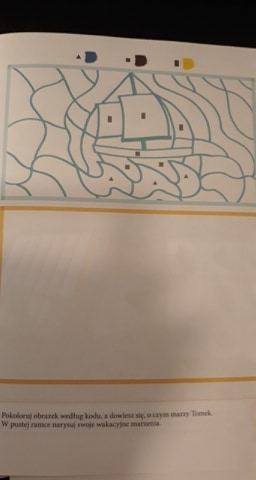 „Moje wakacje”- wykonanie pracy plastycznej dowolną techniką, gdzie chcielibyśmy pojechać na wakacje. Powodzenia!  Miłej zabawy!„Czym jedziemy na wakacje?” – rozpoznawanie odgłosów różnych pojazdów.Link do odgłosów pojazdów:https://www.youtube.com/watch?v=Ahp8oBOvu2M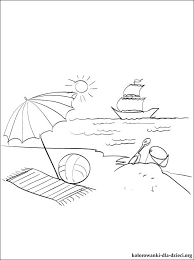 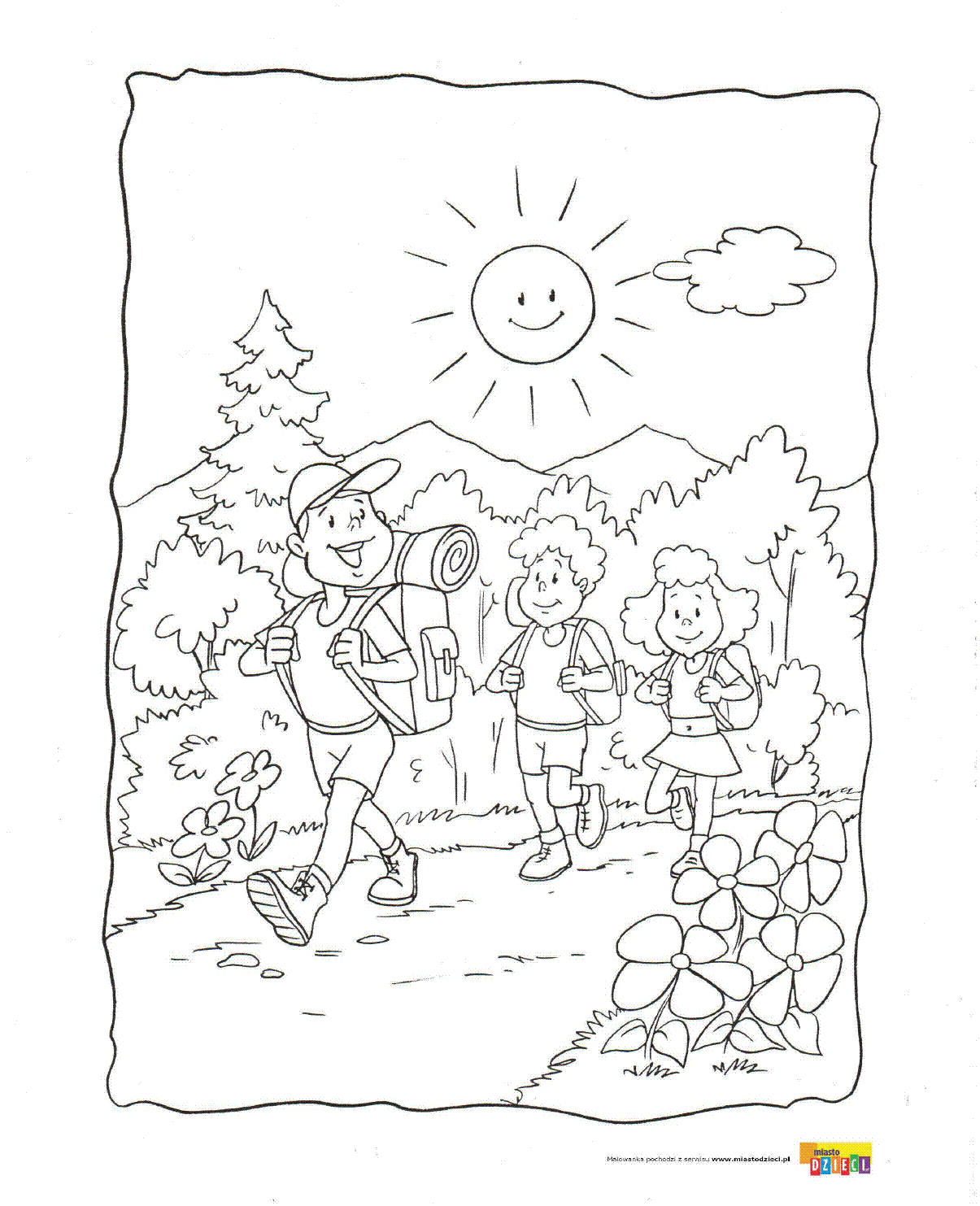 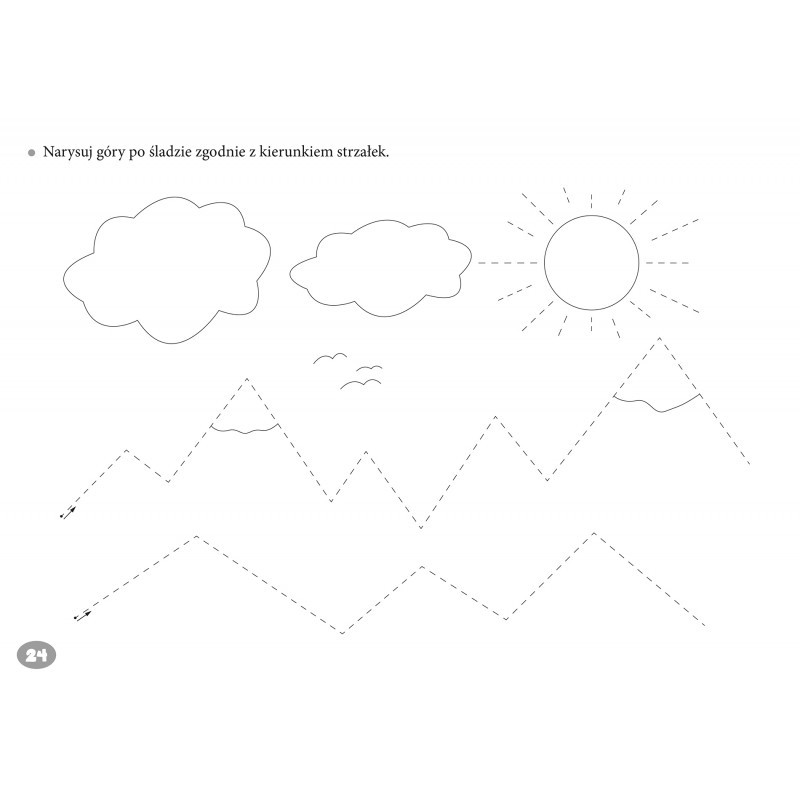 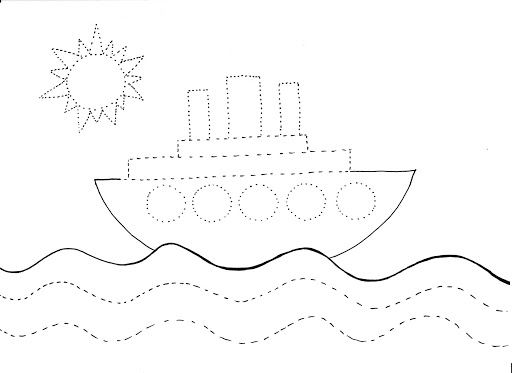 Miłego Dnia!